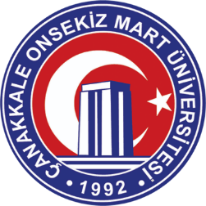                                                              T.C.                    ÇANAKKALE ONSEKİZ MART ÜNİVERSİTESİ                             ÖĞRENCİ İŞLERİ DAİRE BAŞKANLIĞI	YÖK BURSLARI TAKİP ŞUBESİ                                  ASKERLİK DURUM DİLEKÇESİYÖK BURSLARI TAKİP ŞUBESİ MÜDÜRLÜĞÜNE	……/……/…….- ……/……/……. tarihleri arasında askerlik hizmetimi yerine getireceğim için, 100/2000 YÖK Doktora Bursu  ……………… Dönemi burs ödemesinde buna göre işlem yapılması hususunda,	Gereğini bilgilerinize arz ederim.   											 ........./........./20......											    ................................................											  (Adı, Soyadı, İmzası)TC Kimlik No:	.......................................................................................................................Adres:			.......................................................................................................................			.......................................................................................................................			.......................................................................................................................				.......................................................................................................................Telefon: 		Ev:.................................................................................................................			İş:..................................................................................................................                                   Cep:..................................................................................................................E-posta:		.........................................................@..........................................................EK:*.......................................................................................................................*.......................................................................................................................*.......................................................................................................................